南通开发区星湖小学室牌、楼名制作招标公告一、项目名称：南通开发区星湖小学室牌、楼名制作二、投标单位要求：1、 投标单位必须是在中国境内注册并具备独立法人资格的单位，必须在合同履行过程中具有有效的独立法人资格。2、投标单位必须在南通有固定经营场所。3、投标单位投标时需提供营业执照原件和复印件。三、施工地址与完成时间：开发区星湖小学制作安装完成时间：20天 四、制作内容明细五、最高限价：6.8万元六、报价注意事项：1、所有报价文件密封在一个密封袋中，并在密封袋上标明供应商名称。报价文件包括报价表及资格证明。2、报价表必须加盖单位公章后方为有效。文件报价文件请于2019年6月16日上午9点密封送到能达小学五楼会议室。3、报价评审：报价截止时间后，对收到的合格的报价文件组织评审。在符合要求、质量和服务相等的前提下，总价最低者中标。 六、联系人：茅老师     联系电话：89101200                                      南通开发区星湖小学                                         2019年6月12日报 价 单单位：               联系人：         联系电话：项目名称项目特征 
描述项目特征 
描述尺寸计量 
单位工程量单位数量示例图片楼名制作中文字中文字不锈钢等离子雕刻立体字汽车烤漆及抗氧化处理，星星图案0.6*4m22.40套8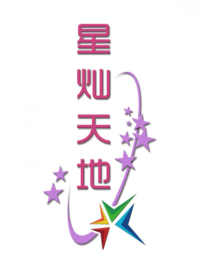 楼名制作星星图案不锈钢等离子雕刻立体字汽车烤漆及抗氧化处理，不锈钢等离子雕刻立体字UV平板印制图案m24.00套8班牌制作1、电脑雕刻木纹基层板UV文字印制；2、电脑雕刻蓝色亚克力面板；3、亚克力UV印制雕刻立体校标；4、定制铁艺挂杆架，挂索悬挂安装1、电脑雕刻木纹基层板UV文字印制；2、电脑雕刻蓝色亚克力面板；3、亚克力UV印制雕刻立体校标；4、定制铁艺挂杆架，挂索悬挂安装套120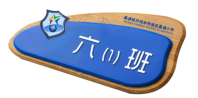 安装吊篮或汽车吊视现场情况吊篮或汽车吊视现场情况项1.00安装设计费用4000元4000元项  目单价数 量总 价备 注最终报价：(大写)报价说明：上述最终报价的服务范围详见我单位的本次招标文件。报价说明：上述最终报价的服务范围详见我单位的本次招标文件。报价说明：上述最终报价的服务范围详见我单位的本次招标文件。报价说明：上述最终报价的服务范围详见我单位的本次招标文件。报价说明：上述最终报价的服务范围详见我单位的本次招标文件。